Информация о проведении информационно – образовательные акции по профилактике болезней системы кровообращения (БСК) за 1 полугодие 2019 г.	Ветковский районный ЦГЭ совместно с Ветковской ЦРБ во исполнение письма государственного учреждения «Республиканский центр гигиены, эпидемиологии и общественного здоровья» от 30.06.2017 №13/68 и письма Министерства здравоохранения Республики Беларусь от 02.02.2017г. № 14-14-13/108 «О профилактике болезней системы кровообращения», что является одним из пунктов целей устойчивого развития в Республике Беларусь (пункт 3 «Обеспечение здорового образа жизни и содействие благополучию для всех в любом возрасте») еженедельно организуют и проводят информационно – образовательные акции по профилактике болезней системы кровообращения (БСК) среди различных групп населения в учреждениях, организациях и на объектах массового пребывания людей. Болезни системы кровообращения (БСК) являются одной из самых актуальных проблем научной медицины и практического здравоохранения в мире. В нашей стране БСК занимают первое место среди причин смерти и инвалидности. С целью эффективной профилактики, снижения заболеваемости, смертности, инвалидности населения от БСК, повышения качества и доступности медицинской помощи пациентам с БСК в республике разработана Государственной программы «Здоровье народа и демографическая безопасность на 2016-2020 годы». За 1 полугодие 2019 года в ходе организации и проведения информационно – образовательной акции задействовано 36 объектов массового пребывания людей (районный исполнительный комитет,  автовокзал, аптека, ГУ «Центр социального обслуживания населения г. Ветка», РУП «Белпочта», учреждения здравоохранения и учреждения  образования), охвачено 1525 человек. 	Проведено измерение артериального давления у 1279 человек, выявлено 295 (23%) человек с повышенным уровнем артериального давления. Оказана неотложная медицинская помощь во время акции 270 человек. Во время акций направлены на приём к территориальному врачу-терапевту, к врачу-кардиологу, врачу-неврологу 278 человек; прошли повторное консультирование 137 человек, что составляет 49,2%. В сравнении с прошлым годом увеличилось количество объектов, на которых проводятся данные акции в 1,5 раза; количество лиц, которые приняли участие в акциях в 2 раза; число лиц выявленных с повышенным АД увеличилось в 1,5 раза; количество человек направленных на консультацию к специалистам (кардиолог, терапевт и т.д.) увеличилось в 1,1 раза; число лиц обратившихся к специалиста увеличилось в 1 раз. В ходе проведения акции у всех желающих была возможность измерить артериальное давление, получить консультацию специалистов по правильной методике его измерения и профилактике заболеваний сердечно-сосудистой системы, а также получить информационно-образовательные материалы и задать интересующие  вопросы по проблеме артериальной гипертензии.Врач-гигиенист(заведующий отделом гигиены) Коржев А.В.От 25.06.19 г.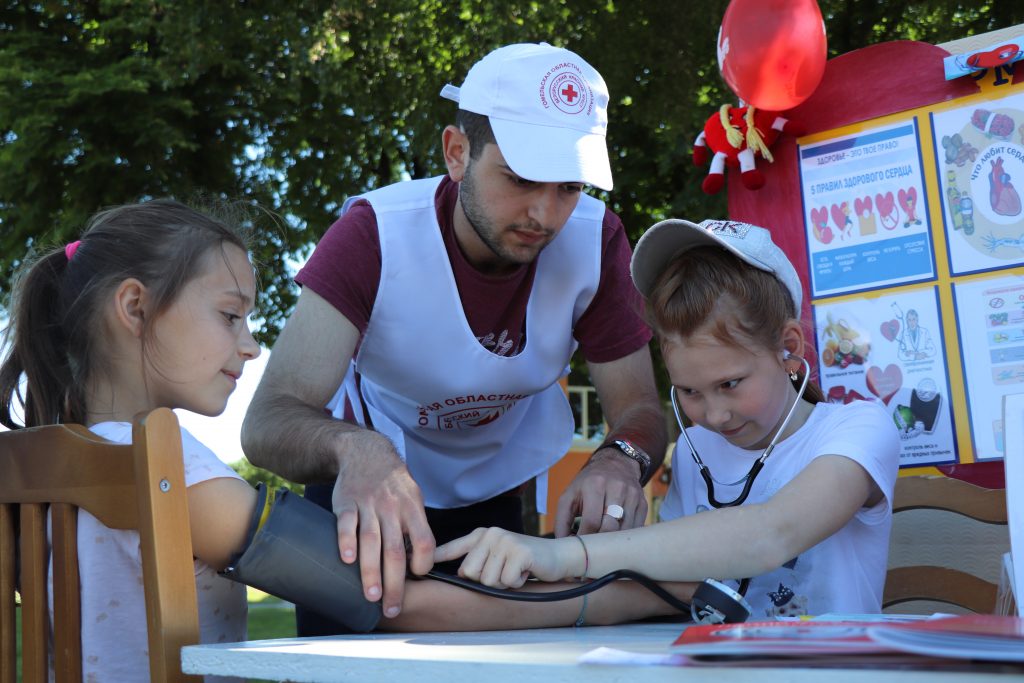 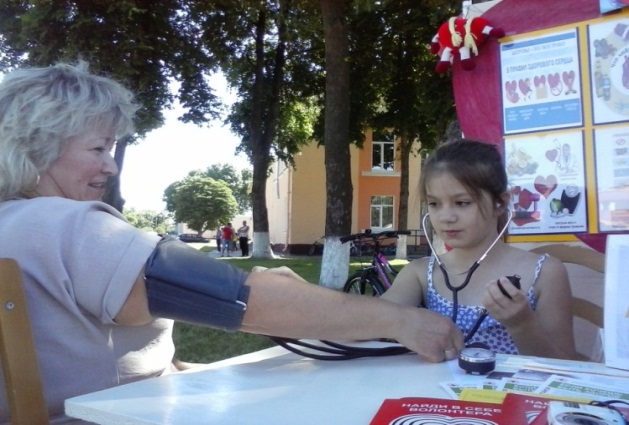 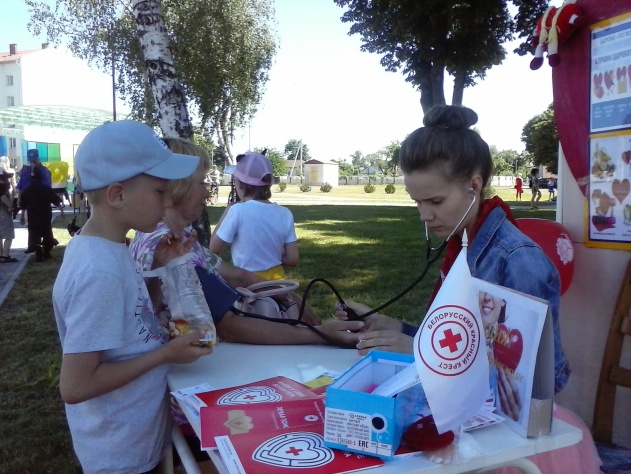 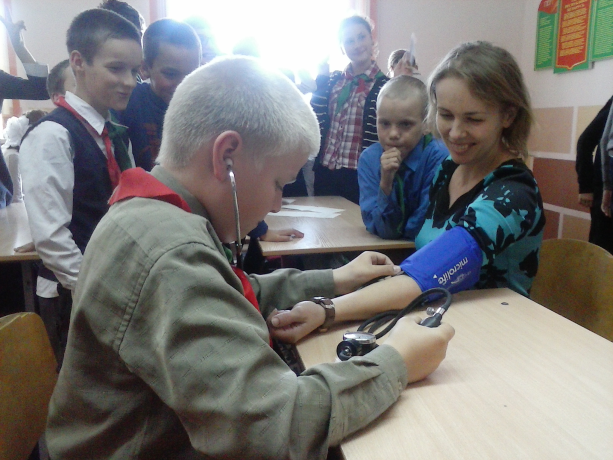 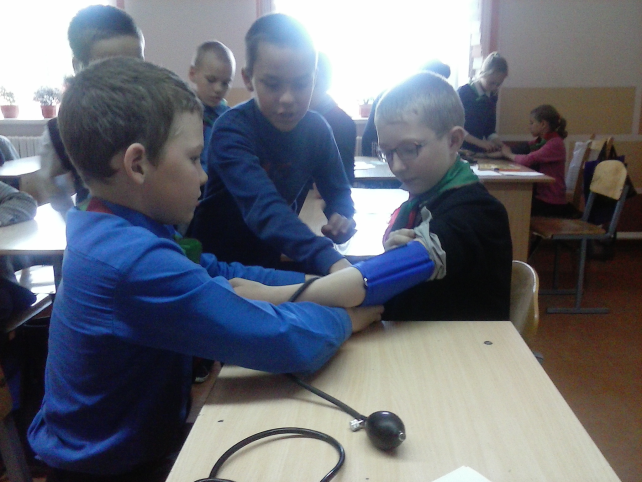 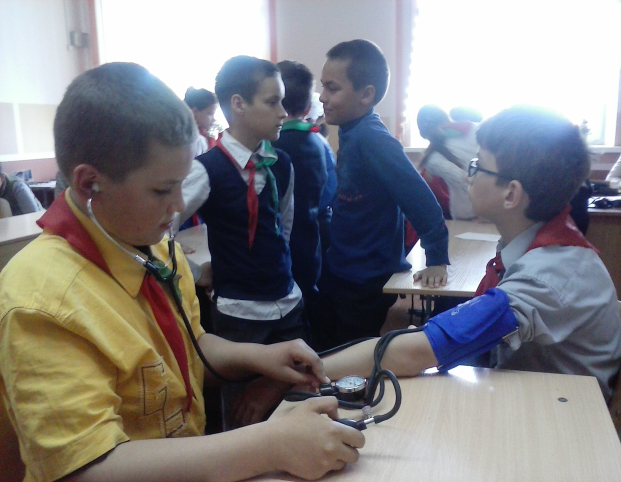 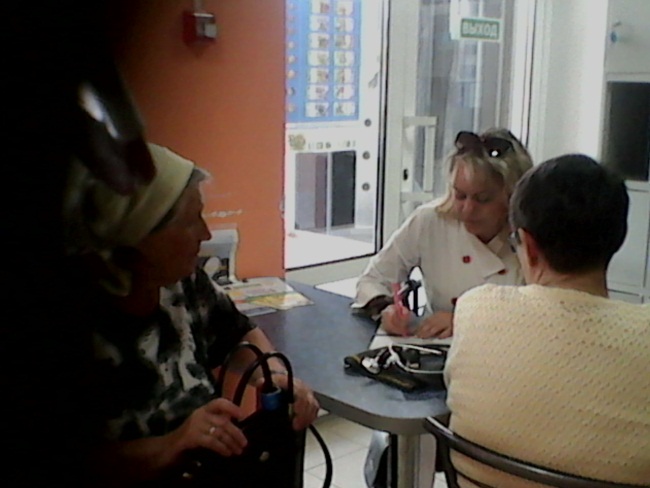 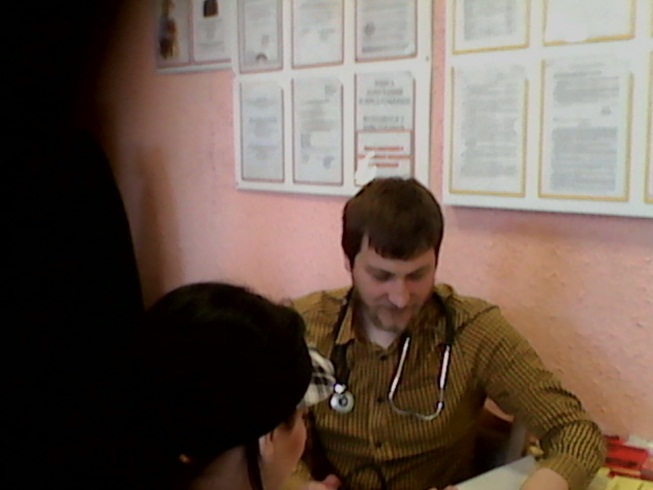 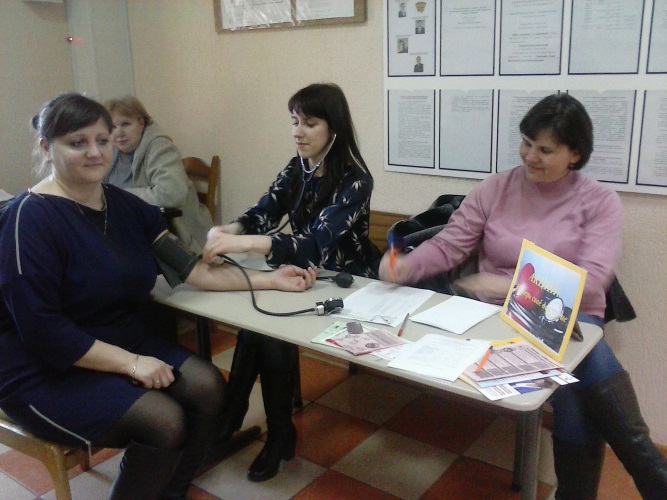 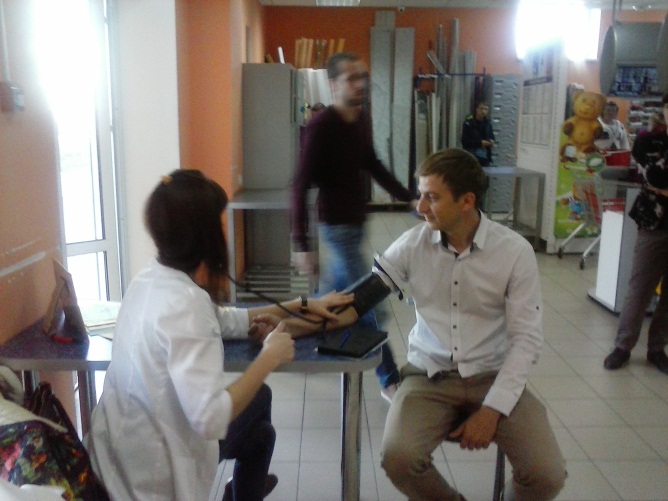 